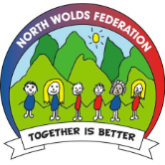 January 2022 Week 1 Allergy InformationAllergens in boldJanuary 2022 Week 2 Allergy InformationAllergens in boldJanuary 2022 Week 3 Allergy InformationAllergens in boldMondayTuesdayWednesdayThursdayFridayMain 1Cheese and Tomato Pizza(Cheese MILK, Chopped Tomatoes, Garlic Puree, Mixed Herbs, Pizza Dough WHEAT MILK)Beef Stew with Yorkshire Pudding(Stewing Beef, Onion, Leek, Carrots, Peas, Swede, Gravy, Yorkshire Pudding WHEAT EGG MILK)Roast Chicken with Stuffing Ball(Chicken, Gravy, Stuffing Ball –Sage and Onion WHEAT)Meatball Pasta Bake(Pork and Beef Meatballs SOYA, Chopped Tomatoes, Onions, Garlic, Mixed Herbs, Pasta WHEAT, Cheese MILK)Fish Squares(FISH, Breadcrumb Coating WHEAT MILK EGG)Main 2 Vegetable and Lentil Risotto in a Tomato Sauce(Lentils, Carrots, Peas, Peppers, Potatoes, Chopped Tomatoes, Garlic Puree, Mixed Herbs, Rice)Quorn Stew with Yorkshire Pudding(Quorn EGG, Onion, Leek, Carrot, Peas, Swede, Gravy, Yorkshire Pudding WHEAT EGG MILK)Quorn Roast with Stuffing Ball(Quorn EGG, Gravy, Stuffing Ball – Sage and Onion WHEAT)Vegetable, Lentil and Quorn Pasta Bake(Quorn Mince EGG, Peppers, Courgette, Chopped Tomatoes, Onion, Lentils, Pasta WHEAT, Garlic, Mixed Herbs, Cheese MILK)Spanish Omelette(EGG MILK, Potatoes, Peppers, Onions, Chives, Seasoning, Cheese MILK)Main 3Jacket Potato with Tuna Mayonnaise(Potato Baked with Skin on, Tuna FISH, Mayonnaise EGG MUSTARD)Jacket Potato with Cheese(Potato Baked with Skin on, Cheese MILK)Jacket Potato with Cheese(Potato Baked with Skin on, Cheese MILK)Jacket Potato with Tuna Mayonnaise(Potato Baked with Skin on, Tuna FISH, Mayonnaise EGG MUSTARD)Jacket Potato with Baked Beans(Potato Baked with Skin on, Baked Beans)Accompaniment 1Cucumber SticksHomemade Roast Potatoes(Potatoes Cooked in Sunflower Oil)New PotatoesHomemade Garlic Bread(Garlic Puree, Mixed Herbs, Bread Dough WHEAT MILK)Chipped Potatoes Oven Baked(Potatoes Cooked in Sunflower Oil)Accompaniment 2PeasSweetcornCauliflowerBroccoliCarrotsGreen BeansBroccoliSweetcornPeasBaked BeansDessert 1Yoghurt(Low Fat Yoghurt MILK)Apple and Sultana Flapjack(Apples, Sultanas, Porridge Oats WHEAT, Sugar, Margarine MILK)Vanilla Ice Cream(Ice Cream MILK)Raspberry and Coconut Sponge(Raspberries, Coconut, Sugar, Margarine MILK, Flour WHEAT, EGG)Chocolate Fudge Cake(Sugar, Margarine MILK, Flour WHEAT, EGG, Coco Powder, Icing Sugar, MILK)Dessert 2Fresh FruitFresh FruitFresh FruitFresh Fruit or Yoghurt(Low Fat Yoghurt MILK)Fresh FruitMondayTuesdayWednesdayThursdayFridayMain 1Chicken Curry(Diced Chicken Breast, Peppers, Onion, Chopped Tomatoes, Garam Massalla, Mixed Herbs, Garlic Puree, Tikka Paste)Minced Beef Lasagne(Minced Beef, Chopped Tomatoes, Onion, Garlic, Mixed Herbs, Pasta WHEAT, Cheese MILK, White Sauce WHEAT MILK)Roast Pork with Stuffing Ball(Pork, Gravy, Stuffing Ball –Sage and Onion WHEAT)Chicken Nuggets(Chicken Breast, Coating WHEAT)Salmon and Cod Fishcake(FISH, Coating on fishcake WHEAT EGG MILK)Main 2 Sweet Potato, Vegetable and Lentil Curry(Sweet Potatoes, Carrot, Peppers, Onions, Sweetcorn, Chopped Tomatoes, Garam Massalla, Mixed Herbs, Garlic Puree, Tikka Paste)Macaroni Cheese(Cheese MILK, Pasta WHEAT, White Sauce WHEAT MILK)Quorn Roast with Stuffing Ball(Quorn EGG, Gravy, Stuffing Ball – Sage and Onion WHEAT)Baked Bean Flan(Baked Beans, Cheese MILK, Pastry WHEAT MILK)Quorn Mince Chilli Con Carne(Quorn Mince EGG, Chopped Tomatoes, Baked Beans, Onion, Chilli Powder, Chilli Flakes, Mixed Herbs, Garlic Puree)Main 3Jacket Potato with Cheese(Potato Baked with Skin on, Cheese MILK)Jacket Potato with Chicken Mayonnaise(Potato Baked with skin on, Chicken, Mayonnaise EGG MUSTARD)Jacket Potato with Tuna Mayonnaise(Potato Baked with Skin on, Tuna FISH, Mayonnaise EGG MUSTARD)Jacket Potato with Cheese(Potato Baked with Skin on, Cheese MILK)Jacket Potato with Baked Beans(Potato Baked with Skin on, Baked Beans)Accompaniment 1Homemade Naam Bread(Flour WHEAT, MILK, Mixed Herbs, Bicarbonate of Soda, Oil, Sugar)Homemade Garlic Bread(Garlic Puree, Mixed Herbs, Bread Dough WHEAT MILK)New PotatoesHomemade Potato Wedges(Potatoes Cooked in Sunflower Oil)Sweet Potato Sticks (Cooked)Accompaniment 2RiceGreen BeansCabbageSweetcornCarrotsBroccoliCucumber SticksSweetcornTomato Sauce Sachet (Nuggets Only)PeasCarrot SticksDessert 1Yoghurts(Low Fat Yoghurt MILK)Raspberry and Coco Sponge Cake(Coco Powder, Raspberries, Sugar, Margarine MILK, Flour WHEAT, EGG)Artic Roll(Artic Roll MILK EGGS WHEAT)Lemon Drizzle Sponge Cake(Lemons, Sugar, Margarine MILK, EGG, Flour WHEAT)Chocolate Orange Sponge Cake(Orange Essence, Coco Powder, Sugar, Margarine MILK, Flour WHEAT, EGG)Dessert 2Fresh FruitFresh FruitFresh FruitFresh Fruit or Yoghurt(Low Fat Yoghurt MILK)Fresh FruitMondayTuesdayWednesdayThursdayFridayMain 1Pulled Chicken and Black Bean Chilli(Diced Chicken Breast, Onion, Garlic Puree, Mixed Herbs, Chopped Tomatoes, Black Beans, Lime Juice, Chipotle Paste)Cheese and Ham Pasta Bake(Cheese MILK, Ham, Chopped Tomatoes, Garlic Puree, Mixed Herbs, Pasta WHEAT)Roast Gammon with Yorkshire Pudding(Gammon, Gravy, Yorkshire Pudding WHEAT EGG MILK)Hot Dog (Lincolnshire Sausage)(Lincolnshire Sausage WHEAT, Bread Roll WHEAT)Cod Goujons(Cod FISH, Coating Breadcrumb WHEAT)Main 2 5 Bean Chilli and Lentils(5 Bean Salad, Chilli Powder, Lentils, Garlic, Mixed Herbs, Paparika, Chopped Tomatoes, Baked Beans)Vegetable Pasta Bake(Peppers, Onion, Courgette, Chopped Tomatoes, Garlic Puree, Mixed Herbs, Pasta WHEAT, Cheese MILK)Quorn Roast with Yorkshire Pudding(Quorn EGG, Gravy, Yorkshire Pudding WHEAT EGG MILK)Quorn Dog(Quorn Sausage EGG, Bread Roll WHEAT)Cheese Pinwheel(Cheese MILK, Potatoes, EGG, Pastry WHEAT MILK)Main 3Jacket Potato with Cheese(Potato Baked with Skin on, Cheese MILK)Jacket Potato with Tuna Mayonnaise(Potato Baked with Skin on, Tuna FISH, Mayonnaise EGG MUSTARD)Jacket Potato with Cheese(Potato Baked with Skin on, Cheese MILK)Jacket Potato with Tuna Mayonnaise(Potato Baked with Skin on, Tuna FISH, Mayonnaise EGG MUSTARD)Jacket Potato with Baked Beans(Potato Baked with Skin on, Baked Beans)Accompaniment 1RiceHomemade Garlic Bread(Garlic Puree, Mixed Herbs, Bread Dough WHEAT MILK)Homemade Roast Potatoes(Potatoes Cooked in Sunflower Oil)Carrot SticksChipped Potatoes Oven Baked(Potatoes Cooked in Sunflower Oil)Accompaniment 2BroccoliSweetcornCabbageCauliflowerCarrotsGreen BeansCucumber SticksSweetcornTomato Sauce SachetPeasBaked BeansDessert 1Yoghurt(Low Fat Yoghurt MILK)Lemon and Lime Sponge Cake(Lemons, Limes, Sugar, Margarine MILK, Flour WHEAT, EGG)Ice Cream Pot(Ice Cream MILK)Raspberry and Orange Sponge Cake(Raspberries, Orange, Sugar, Margarine MILK, Flour WHEAT, EGG)Ginger Iced Sponge Cake(Ginger, Sugar, Margarine MILK, Flour WHEAT, EGGS, Icing Sugar, Water)Dessert 2Fresh FruitFresh FruitFresh FruitFresh Fruit or Yoghurt(Low Fat Yoghurt MILK)Fresh Fruit